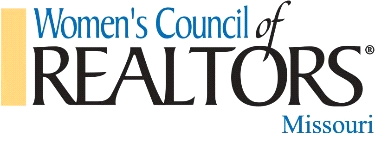 MISSOURI WOMEN’S COUNCIL OF REALTORS MEMBERSHIP MEETINGTuesday April 26, 2:30 p.m.#getrealwithwomenscouncilWelcome & Introductions – State President, Tammy Sherrell-ShorttRPAC 100% Investment Goal-State President Tammy Sherrell-ShorttRoll Call – First Vice President, Gerrie MooreApproval of Agenda –President, Tammy Sherrell-Shortt		Approval of Minutes of January 2022 Meeting – 1st Vice President, Gerrie MooreMembership Report – President Elect, Terri GilgourTreasurer Report –Treasurer, Dave Shortt for Denise PittmanNational and State Update – State Liaison – Lin Van MeterNominating Committee Report-Sandy GrassmuckPast President's Advisory Committee, Brenda OliverLocal Network updates from Network PresidentsProject Team updateWays and Means, Christina Casey and Cortney StansburyTech and Social Media, Lindsey HeltonThank you to strategic partnersAdjournment of Business MeetingProgram: Mix and Mingle with our Gold and Silver Sponsors with light refreshmentsGold Sponsor: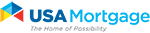 Silver Sponsors: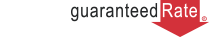 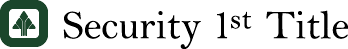 Bronze Sponsors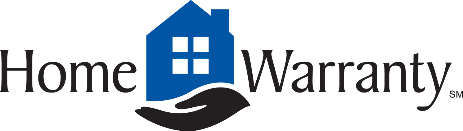 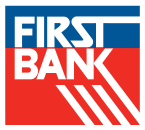 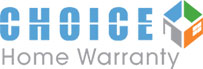 